LEMBARHASIL PENILAIAN SEJAWAT SEBIDANG ATAU PEER REVIEWKARYA ILMIAH : JURNAL ILMIAHJudul Jurnal Ilmiah (Artikel)	: The Effect of the Effectiveness of Internal Control, Compensation Systems, Information Asymmetry and Accounting Rules, Management Morality on Trends of Accounting Diseases with Unethical Behavior as Intervening Variables (Empirical Study at Adventist Academy in Jakarta)Penulis Jurnal Ilmiah	:  Simbolon Erwinto, Adji Suratman, HendriIdentitas Jurnal Ilmiaha. Nama Jurnal       : International Journal of Business and Management Invention (IJBMI)b. Nomor/Volume   : 8 Issue 08 series.I II Aug.2019  II  PP 47-58c. PenerbiT             : International Journal of Business and Management Invention (IJBMI)d. Jumlah Halaman : 13 pagesKategori Publikasi Jurnal Ilmiah	: (beri ✓pada kategori yang tepat)Hasil Penilaian Peer Review :Jurnal Ilmiah InternasionalJurnal Ilmiah Nasional TerakreditasiJurnal Ilmiah Nasional Tidak TerakreditasiCatatan Penilaian Artikel oleh Reviewer:kelengkapan  unsur ; Penulisan dan Isi  artikel sudah dilakukan dengan baik, kesesuaiannya dapat  terlihat dari  struktur artikel standar, dimana Judul yang ada di dalam artikel tersebut sudah cukup ringkas,lengkap dan informative, misal tidak ada singkatan dalam judul tersebut, nama penulis tidak diberi gelar dan alamat email sudah jelas dan dapat digunakan untuk korespondensi. Abstraksi yang ada sudah cukup singkat dan telah memuat kesimpulan yang ada pada artikel, di tambah penyajian yang dilengkapi kata kata kunci yang terkait pada artikel tersebut. Hubungan antara judul , pendahuluan, pembahasan, dan kesimpulan telah sesuai dan didukung oleh metode penelitian dan tinjaun pustaka yang cukup memadai,Judul dan isi yang ada adalah tentang  sejauh mana pengaruh efektivitas pengendalian internal dan perilaku tidak etis terhadap kecenderungan kecurangan akuntansi.Hubungan antara judul , pendahuluan, pembahasan, dan kesimpulan telah sesuai dan didukung oleh metode penelitian dan tinjaun pustaka yang cukup memadai khususnya bidang audit dan akuntansi keuangan,Judul dan isi yang ada adalah tentang pencegahan kecurangan (froud) keuangan di lingkungan organisasi internal sekolah sekolah Advent di Jakarta. Penelitian ini dilakukan pada populasi Sekolah Advent di Jakarta dengan Random Sampling pada 15 sekolah dan 5 responden dari setiap sampel.2.	Tentang Ruang lingkup dan kedalaman pembahasan; metode atau upaya dan cara  penulis tentang  bagaimana upaya upaya pencegahan kecurangan akungtansi keuangan di lingkungan sekolah sekolah Advent di Jakarta dengan pengungkapan kondisi aktual dilingkungan tersebut dikaitkan dengan Sistem Kompensasi untuk perilaku tidak etis,  asimetri informasi untuk perilaku tidak Etis, kepatuhan terhadap aturan akuntansi untuk perilaku tidak etis, moralitas manajemen sekolah sekolah Advent di Jakarta terhadap Perilaku Tidak Etis, yang berdampak terhadap tren kecurangan akuntansi di lingkungan tersebut. Kecurangan Akuntansi memiliki pengaruh yang positif namun tidak signifikan dengan hasil kenerja keuangan  berlanjut pada pencarian penyebab dan solusinya, sudah  cukup sistematis sehinga bisa mengurai permasalahan aktual di lingkungan internalnya.Pengaruh prilaku etis dalam budaya organisasi secara umum menjadi pembeda dengan penelitian penelitian sebelumnya sekaligus menjadi kontribusi dari ciri inovasi dan pengembangan yang dimasukan ke dalam lingkungan pengendalian dan praktik yang sehat terkait standar kompensasi imternal , etika,  dan moralitas  yang terkait dengan prilaku kecurangan akuntasi keuangan, termasuk ketaatan terhadap standar akuntansi yang berlaku umum di Indonesia . Hal ini menunjukkan bahwa semakin baik etika dan moralitas  sumber daya manusia yang didukung komitmen  sistem kompensasi dan sistem pengenda;lian intern ,   maka semakin baik pula kualitas informasi laporan keuangan. Menilai kapasitas sumber daya manusia dalam menjalankan suatu fungsi termasuk akuntansi dapat dilihat dari tingkat tanggung jawab sumber daya tersebut.3. Kecukupan dan kemutahiran data serta metodologi; Metode yang digunakan dengan pendekatan Structural Equation Model (SEM) menggunakan software Partial Least Square (PLS). Hasil penelitian menunjukkan: terdapat pengaruh yang signifikan dan positif; Efektivitas pengendalian internal terhadap perilaku tidak etis, efektivitas pengendalian internal terhadap Tren Kecurangan Akuntansi, Sistem Kompensasi untuk Perilaku Tidak Etis, Sistem Kompensasi untuk Tren Kecurangan Akuntansi, Penelitian ini dilakukan pada populasi Sekolah Advent di Jakarta dengan Random Sampling pada 15 sekolah dan 5 responden dari setiap sampel. Serta didukung dengan 34 referensi buku buku, dan  journal journal terkait. Dari hasil penelitian tersebut, penulis membuat semua pengaruh yang positif. Namun, terdapat dua hipotesis yang tidak signifikan yaitu pengaruh asimetri informasi terhadap kecurangan akuntansi dan kepatuhan terhadap aturan akuntansi terhadap kecenderungan kecurangan akuntansi. Dan hubungan antar variabel sangat baik untuk meningkatkan pengendalian internal dalam mencegah kecenderungan kecurangan akuntansi.4.	Kelengkapan unsur dan kualitas penerbit; Kami telah lakukan pengecekan artikel tersebut, dan betul Penulis sudah mempublikasikan artikelnya ke jurnal internasional , tepatnya pada  :International Journal of Business and Management Invention (IJBMI) ISSN (Online):2319-8028, ISSN (Print): 2319-801Xwww.ijbmi.org || Volume 8 Edisi 08 Seri. Aku || Agustus 2019 || PP 47-58                                                                     				         Jakarta, 18 Juli  2019									         Reviewer 01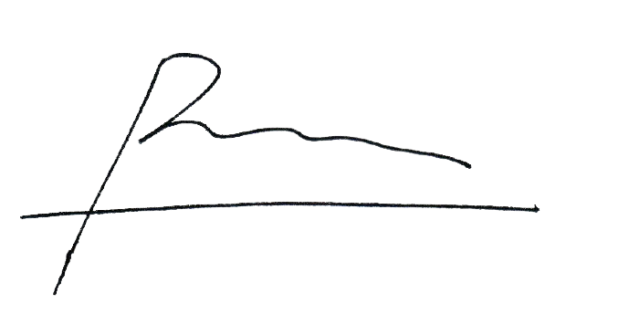                                                                                                                      Dr. Reschiwati., SE.,Ak.,MM. CA                                                                                                                     NIDN   :  0309116603                                                                                                                     Pimpinan STIE Y.A.ILEMBARHASIL PENILAIAN SEJAWAT SEBIDANG ATAU PEER REVIEWKARYA ILMIAH : JURNAL ILMIAHJudul Jurnal Ilmiah (Artikel)	:  The Effect of the Effectiveness of Internal Control, Compensation Systems, Information Asymmetry and Accounting Rules, Management Morality on Trends of Accounting Diseases with Unethical Behavior as Intervening Variables (Empirical Study at Adventist Academy in Jakarta)Penulis Jurnal Ilmiah	:  Simbolon Erwinto, Adji Suratman, HendriIdentitas Jurnal Ilmiaha. Nama Jurnal       : International Journal of Business and Management Invention (IJBMI)b. Nomor/Volume   : 8 Issue 08 series.I II Aug.2019  II  PP 47-58c. PenerbiT             : International Journal of Business and Management Invention (IJBMI)d. Jumlah Halaman : 13 pagsKategori Publikasi Jurnal Ilmiah	: (beri ✓pada kategori yang tepat)Hasil Penilaian Peer Review :Jurnal Ilmiah InternasionalJurnal Ilmiah Nasional TerakreditasiJurnal Ilmiah Nasional Tidak TerakreditasiCatatan Penilaian Artikel oleh Reviewer:Kelengkapan  pada penulisan artikel  ini sudah baik dan standar, misalnya, Judulnya  mudah dipahami,  dan  singkatan di dalam judul tersebut pun tidak terjadi, begitu pula penamaan  penulis yang ada sudah sesuai dan tidak diberi gelar, alamat email yang dituliskansudah jelas dan dapat digunakan untuk korespondensi. Kemudian dari Abstraksi yang disajikan sudah cukup singkat dan telah memuat kesimpulan  artikel tersebut , selain itu penyajian tentang kata-kata kunci yang terkait pada artikel tersebut sudah ada dan baik . Selanjutnya mengenai hubungan antara judul , pendahuluan, pembahasan, dan kesimpulan sepertinya sudah sesuai ditambah dengan metode penelitian dan tinjaun pustaka yang cukup memadai,Judul, dimana isi yang ada tersebut adalah tentang pencegahan kecurangan akungtansi keuangan di lingkungan sekolah sekolah Advent di Jakarta dengan pengungkapan kondisi aktual dilingkungan tersebut dikaitkan dengan Sistem Kompensasi untuk perilaku tidak etis/moralitas yang ada di lingkungan internal sekolah sekolah Advent di Jakarta.  Bidang  keilmuan Akuntansi keuangan dan audit yang dikaitkan dengan prilaku unsur human menjadi hal yang menarik dalam kaitannya dengan rumpun akuntansi.Tentang Ruang lingkup dan kedalaman pembahasan; metode atau upaya dan cara  penulis tentang  bagaimana upaya upaya pencegahan kecurangan akuntansi keuangan di lingkungan sekolah sekolah Advent di Jakarta dengan pengungkapan kondisi aktual dilingkungan tersebut dikaitkan dengan Sistem Kompensasi untuk perilaku tidak etis,  asimetri informasi untuk perilaku tidak Etis, kepatuhan terhadap aturan akuntansi untuk perilaku tidak etis, moralitas manajemen sekolah sekolah Advent di Jakarta terhadap Perilaku Tidak Etis, yang berdampak terhadap tren kecurangan akuntansi di lingkungan tersebut. Kecurangan Akuntansi memiliki pengaruh yang positif namun tidak signifikan dengan hasil kenerja keuangan  berlanjut pada pencarian penyebab dan solusinya, sudah  cukup sistematis sehinga bisa mengurai permasalahan aktual di lingkungan internalnya.Pengaruh prilaku etis dalam budaya organisasi secara umum menjadi pembeda dengan penelitian penelitian sebelumnya sekaligus menjadi kontribusi dari ciri inovasi dan pengembangan yang dimasukan ke dalam lingkungan pengendalian dan praktik yang sehat terkait standar kompensasi imternal , etika,  dan moralitas  yang terkait dengan prilaku kecurangan akuntasi keuangan, termasuk ketaatan terhadap standar akuntansi yang berlaku umum di Indonesia . Hal ini menunjukkan bahwa semakin baik etika dan moralitas  sumber daya manusia yang didukung komitmen  sistem kompensasi dan sistem pengenda;lian intern ,   maka semakin baik pula kualitas informasi laporan keuangan. Menilai kapasitas sumber daya manusia dalam menjalankan suatu fungsi termasuk akuntansi dapat dilihat dari tingkat tanggung jawab sumber daya tersebut  bagaimana pengungkapan kondisi Aktual SDM , pengendalian internal perushaan berpengaruh terhadap kualitas laporan keuangan perusahaan , pengungkapan kelemahan kondisi internal organisasi yang dikaitkan dengan hasil kenerja keuangan  berlanjut pada pencarian penyebab dan solusinya , serta kelemahan-kelemahan sistem pengendalian akuntansinya yang disesuaikan dengan Standar akuntansi yang berlaku di Indoneaia , sudah  cukup sistematis sehinga bisa mengurai permasalahan aktual di lingkungan internalnya dengan mensolusikan dan mengkaitkan standar internal control yang didukung oleh penegakan etika dan moralitas  oleh sumber daya manusia perusahaanKecukupan dan kemutahiran data serta metodologi; Kepedulian terhadap trend Tren Kecurangan Akuntansi, Asimetri Informasi untuk Perilaku Tidak Etis, Kepatuhan terhadap Aturan Akuntansi untuk Perilaku Tidak Etis, Moralitas Manajemen terhadap Perilaku Tidak Etis, Moralitas Manajemen Terhadap Tren Kecurangan Akuntansi, Perilaku Tidak Etis Terhadap Tren Kecurangan Akuntansi, tetapi Asimetri Informasi Tren Kecurangan Akuntansi, dan Kepatuhan Aturan Akuntansi terhadap Tren Kecurangan Akuntansi memiliki pengaruh nuansa tersendiri dengan mengkaitkan unsur  prilaku manusia dan budaya setempat . Penelitian ini dilakukan pada populasi Sekolah Advent di Jakarta dengan Random Sampling pada 15 sekolah dan 5 responden dari setiap sampel. Serta didukung 34 referensi buku buku, dan  journal journal terkait. Dari hasil penelitian tersebut, penulis membuat semua pengaruh yang positif. Namun, terdapat dua hipotesis yang tidak signifikan yaitu pengaruh asimetri informasi terhadap kecurangan akuntansi dan kepatuhan terhadap aturan akuntansi terhadap kecenderungan kecurangan akuntansi. Dan hubungan antar variabel sangat baik untuk meningkatkan pengendalian internal dalam mencegah kecenderungan kecurangan akuntansi.4.	Kelengkapan unsur kualitas penerbit; Kami telah lakukan pengecekan artikel tersebut, dan betul Penulis sudah mempublikasikan artikelnya ke jurnal internasional,tepatnya pada  :International Journal of Business and Management Invention (IJBMI) ISSN (Online):2319-8028, ISSN (Print): 2319-801Xwww.ijbmi.org || Volume 8 Edisi 08 Seri. Aku || Agustus 2019 || PP 47-58I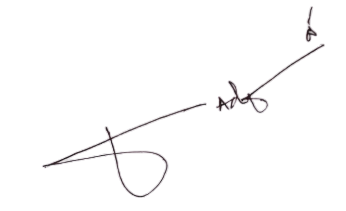        Jakarta, 17 Juli  2019      Reviewer 02                                                                                          Dr. Drs., Aang Syahdina BSC., MM.                                                                                          NIDN   :  0308086401                                                                                          Dosen Tetap STIE Y.A.IKomponen Yang Dinilai	5)Nilai Maksimal Jurnal Ilmiah	6)Nilai Maksimal Jurnal Ilmiah	6)Nilai Maksimal Jurnal Ilmiah	6)Nilai Akhir Yang Diperoleh...... 7)Komponen Yang Dinilai	5)InternasionalNasional TerakreditasiNasional Tidak TerakreditasiNilai Akhir Yang Diperoleh...... 7)a. Kelengkapan unsur isi ertikel (10%)2,52b. Ruang lingkup dan kedalamanpembahasan (30%)7,56c. Kecukupan dan kemutahiran data/informasi dan metodologi(30%)7,56d. Kelengkapan unsur dan kualitaspenerbit (30%)7,56Total = (100%)20Kontribusi PengusulPenulis ketiga 40%x 20= 8Penulis ketiga 40%x 20= 8Penulis ketiga 40%x 20= 8Penulis ketiga 40%x 20= 8Komponen Yang Dinilai	5)Nilai Maksimal Jurnal Ilmiah	6)Nilai Maksimal Jurnal Ilmiah	6)Nilai Maksimal Jurnal Ilmiah	6)Nilai Akhir Yang Diperoleh...... 7)Komponen Yang Dinilai	5)InternasionalNasional TerakreditasiNasional Tidak TerakreditasiNilai Akhir Yang Diperoleh...... 7)a. Kelengkapan unsur isi artikel (10%)2,52b. Ruang lingkup dan kedalamanpembahasan (30%)7,55c. Kecukupan dan kemutahiran data/informasi dan metodologi(30%)7,56d. Kelengkapan unsur dan kualitaspenerbit (30%)7,57Total = (100%)20Kontribusi PengusulPenulis Ketiga 40%x20= 8Penulis Ketiga 40%x20= 8Penulis Ketiga 40%x20= 8Penulis Ketiga 40%x20= 8